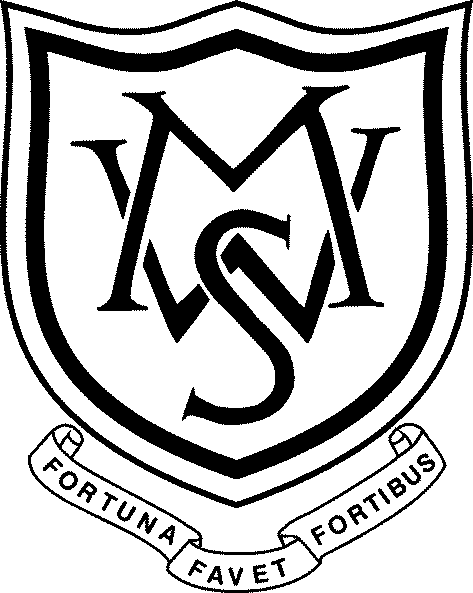 Matravers SchoolThe Business & Vocational DepartmentWe are looking to appoint a dynamic, innovative and highly aspirational teacher to join our dedicated and high-achieving team. The successful applicant will receive high levels of support and opportunities for professional development, while contributing to our drive to becoming an outstanding school. You will be fortunate to work with a team made up of hard-working, dedicated and very supportive teachers, all committed to maintaining high standards within the department through high quality and engaging teaching and learning. The team is focused and innovative and would welcome a new member to share their passion and drive in ensuring that all students make excellent progress.You will be joining the team at an exciting time of development towards a shared vision where all pupils benefit from an innovative, purposeful and creative curriculum. The Environment and ResourcesThe department currently has 2 dedicated classrooms with over 40 PC’s.  The rooms are designed for flexible seating, enabling a wide range of teaching activities and seating layouts for both Sixth Form and Key Stages 3&4. Each contains an interactive whiteboards and each teacher is given their own laptop.The CurriculumKS3:We currently do not offer a Key Stage 3 curriculum but do run an active and successful Enterprise Club provides activities and business opportunities for students in years 7-9.KS4:The KS4 specifications we follow are Edexcel GCSE Business, Pearson BTEC Business and Pearson BTEC Travel & Tourism.KS5:At KS5, we currently offer Pearson Level 3 Business Studies and Pearson Level 3 Travel & Tourism.